Wärmepumpe Investieren Sie in Ihre Zukunft - mit der perfekten Solartechnik!Altishofen, Mai 2017Die Zukunft bei Neubau- und Modernisierungsvorhaben steht im Zeichen sinnvoller und nachhaltiger Energiesysteme, mit denen sich die Kosten für Heizung und Brauchwarmwasserbereitung minimieren lassen. Solarthermie-Anlagen sorgen für ausreichend heisses Wasser in Küche und Bad und unterstützen bei Bedarf zusätzlich das Heizungssystem. Bei alpha innotec haben Sie eine grosse Auswahl an Kollektor-Modellen und Zubehör, welche die heute geforderten technischen und ästhetischen Ansprüchen mehr als erfüllen.Grossflächenkollektoren für die IndachmontageGerade bei Neubauten oder im Zuge einer ohnehin fälligen Dachsanierung ist der Einbau eines Grossflächenkollektors die ideale Wahl. Die überzeugenden Vorteile liegen auf der Hand:eine grosse zusammenhängende Kollektorflächesehr kurze Montagezeitenoptisch äusserst ansprechendkeine Windlastenideal in Gebieten mit hoher SchneelastVereinfachte HydraulikEuropäisches QualitätsproduktStandard-Kollektoren der neusten GenerationDie neuen Standard-Kollektoren von alpha innotec präsentieren den heutigen Stand der Solarkollektor-Technik. Die durchdachte Konstruktion und das dazu verfügbare Zubehörprogramm bieten für fast jede Aufdach- oder Flachdachanwendung eine montagefreundliche Lösung. Die weiteren Vorteile sind:neuste GenerationKeymark zertifiziertdank durchdachtem Zubehör sehr einfach zu montierenbis zu 8 Kollektoren einseitig anschliessbarsehr leichte selbsttragende KonstruktionSchweizer QulitätsproduktSolar Kompakt-Boiler für WärmepumpenDer Solar Kompakt-Boiler WPK2 500 ist speziell für die Verwendung von thermischen Solar-Anlagen in Verbindung mit Wärmepumpen-Heizungen entwickelt worden. Die grosse Registerfläche im oberen Bereich des Speichers erlaubt eine effiziente Aufheizung des Warmwassers durch die Wärmepumpe. Der Tauscher im unteren Bereich wird an die Solar-Anlage angeschlossen.Inhalt Brauchwarmwasser 500 LiterAusgerüstet mit zwei WärmetauschernRegler, Umwälzpumpe und Ausdehnungsgefäss vormontiertSVGW zugelassenVertrauen Sie dem MarktführerAls Marktführer konzentriert sich alpha innotec seit Jahren ausschliesslich auf die Beratung und den Verkauf von Wärmepumpen- und Solarsystemen. Erfahrene Fachberater im Verkauf, Technik und Kundendienst stehen umweltbewussten Interessenten mit Rat und Tat zur Seite.Anzahl Zeichen: 2479 Anzahl Wörter: 320 Weitere Informationenalpha innotec c/o ait Schweiz AG Industriepark · 6246 AltishofenTel. 058 252 20 00 · Fax 058 252 20 01www.alpha-innotec.ch · info@alpha-innotec.chBilder/LegendenTop Ästhetik: Grossflächenkollektoren Indach montiert.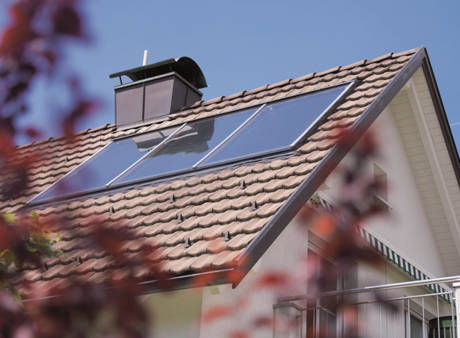 Neuste Generation: Standardkollektoren für die montagefreundliche Aufdach- und Flachdach-Lösung. 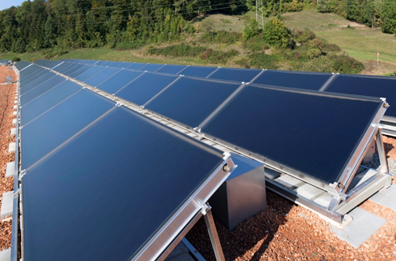 Das perfekte Bindeglied: Solar Kompakt-Boiler WPK2 500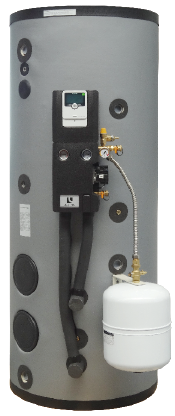 